地方創生応援税制（企業版ふるさと納税）についてアンケートにご協力ください（回答送付先）滋賀県 総務部 行政経営推進課　あてメール：bj00@pref.shiga.lg.jp　　ＦＡＸ：077-528-4827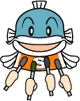 滋賀県では、企業の皆様と一緒に、地方創生を進めてまいりたいと考えており、地方創生応援税制（企業版ふるさと納税）を活用した取組を検討しています。今後の参考とさせていただきたいため、アンケートへの御協力をお願いいたします。※本調査結果は、この調査目的以外には活用することはなく、取扱に十分に注意いたします。問１　企業版ふるさと納税について、関心がありますか。　　　　□検討する予定がある。　　　　□興味はある。　　　　　　　　□検討する予定はない。→質問は以上です。御協力ありがとうございました。問２　御社でご関心のある分野がございましたら、以下にチェック（■）願います（複数選択可）。□結婚・出産・子育て　□教育　　　　 □健康増進　□医療・福祉　□文化・スポーツ　□産業振興・雇用創出　□農林水産業　 □人材確保・育成　 □就業支援　□観光振興　□移住促進　          □関係人口拡大 □まちづくり・交通 □農山漁村　□琵琶湖　□環境保全　          □森林保全     □エネルギー　     □防災・防犯対策　□その他（分野を記入ください：　　　　　　　　　　　　　　　　　）問３　地方創生応援税制（企業版ふるさと納税）について御質問、あるいは関心のある地方創生プロジェクト（事業）があれば御記入ください。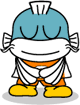 企　業　名企　業　名所属・職名所属・職名氏名氏名連絡先電話連絡先ＦＡＸ連絡先アドレス